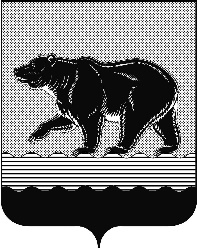 СЧЁТНАЯ ПАЛАТАГОРОДА НЕФТЕЮГАНСКА16 микрорайон, 23 дом, помещение 97, г. Нефтеюганск, 
Ханты-Мансийский автономный округ-Югра (Тюменская область), 628310тел./факс (3463) 20-30-55, 20-30-63 E-mail: sp-ugansk@mail.ru www.admugansk.ruЗаключение на проект изменений в муниципальную программу
города Нефтеюганска «Развитие образования и молодёжной политики в городе Нефтеюганске на 2014-2020 годы»Счётная палата города Нефтеюганска на основании статьи 157 Бюджетного кодекса Российской Федерации, Положения о Счётной палате города Нефтеюганска, рассмотрев проект изменений в муниципальную программу города Нефтеюганска «Развитие образования и молодёжной политики в городе Нефтеюганске на 2014-2020 годы» (далее по тексту – проект изменений), сообщает следующее:1. При проведении экспертизы учитывалось наличие согласования проекта изменений:1.1. Правовым управлением администрации города Нефтеюганска на предмет правового обоснования мероприятий муниципальной программы в соответствии с компетенцией органов (структурных подразделений) администрации города – исполнителей муниципальной программы;1.2. Отделом экономической политики, инвестиций, проектного управления и административной реформы департамента экономического развития администрации города Нефтеюганска на предмет соответствия требованиям, предъявляемым к содержанию муниципальной программы, соответствия целей и задач, показателей результатов реализации муниципальной программы, основным направлениям социально-экономического развития города Нефтеюганска, отражённым в стратегии социально-экономического развития города и иных документах стратегического характера;1.3. Департаментом финансов администрации города Нефтеюганска на предмет соответствия проекта изменений бюджетному законодательству Российской Федерации и возможности финансового обеспечения её реализации из бюджета города.2. Предоставленный проект изменений в целом соответствует Порядку принятия решений о разработке муниципальных программ города Нефтеюганска, их формирования и реализации, утверждённому постановлением администрации города Нефтеюганска от 22.08.2013 № 80-нп.3. Проектом изменений планируется:3.1. В паспорте муниципальной программы города Нефтеюганска «Развитие образования и молодёжной политики в городе Нефтеюганске на 2014-2020 годы» в строке «Финансовое обеспечение муниципальной программы» увеличить общий объём финансирования в сумме 9 122,667 тыс. рублей, из них:- средства муниципального бюджета (в том числе средства целевого пожертвования ООО «РН-Юганскнефтегаз» увеличить на сумму 8 557,667 тыс. рублей (2018 год);- иные внебюджетные источники увеличить на сумму 565,000 тыс. рублей (2018 год).3.2. Приложение 2 к муниципальной программе изложить в новой редакции.3.3. В приложении 2 к муниципальной программе уточнить объёмы бюджетных ассигнований, иных внебюджетных источников:3.3.1. По основному мероприятию 1.1. «Развитие системы дошкольного, общего и дополнительного образования (показатели № 1, 1.1,2, 2.1, 3, 4, 5, 6, 7, 8, 9, 21, 22, 23)» подпрограммы I «Дошкольное, общее и дополнительное образование» ответственному исполнителю департаменту образования и молодёжной политики администрации города Нефтеюганска (далее то тексту ДОиМП) уменьшить объём финансирования в 2018 году на 876,592 тыс. рублей, в том числе:3.3.1.1. За счёт средств местного бюджета планируется уменьшить расходы на 1 441,592 тыс. рублей, из них:1. На обеспечение деятельности подведомственных учреждений на сумму 625,872 тыс. рублей, в том числе остатки средств по образовательным организациям:по МБОУ «Средняя общеобразовательная школа № 3» уменьшить расходы на оказание услуг по потреблению тепловой энергии и горячего водоснабжения в сумме 307,101 тыс. рублей; МБОУ «Средняя общеобразовательная школа с углублённым изучением отдельных предметов № 10» уменьшить расходы на приобретение прочих расходных материалов предметов снабжения в сумме 95,600 тыс. рублей; МАДОУ «Детский сад № 26 «Радость» уменьшить остаток средств после проведения медицинского осмотра работников в сумме 125,971 тыс. рублей;МАДОУ «Детский сад № 20 «Золушка» уменьшение остатка средств после оплаты командировочных расходов в части проживания работников в сумме 16,200 тыс. рублей;МБДОУ «Детский сад № 17 «Сказка» уменьшить остатки средств после проведения медицинских осмотров работников, прочих текущих расходов в сумме 35,200 тыс. рублей;МБДОУ «Детский сад № 18 «Журавлик» уменьшить остатки средств после заключения договоров на приобретение прочих расходных материалов предметов снабжения, на оказание услуг по техническому обслуживанию и ремонту недвижимого имущества на сумму 17,600 тыс. рублей;МБДОУ «Детский сад № 1 «Рябинка» уменьшить остатки средств после заключения договоров на оказание услуг связи, по содержанию имущества, по техническому обслуживанию и ремонту движимого и недвижимого имущества на сумму 28,200 тыс. рублей.Данные средства согласно письмам обращений ответственного исполнителя планируется перераспределить на следующие муниципальные программы города:«Профилактика правонарушений в сфере общественного порядка, безопасности дорожного движения, пропаганда здорового образа жизни (профилактика наркомании, токсикомании и алкоголизма) в городе Нефтеюганске на 2014-2020 годы» в сумме 237,771 тыс. рублей, из них:МАДОУ «Детский сад № 20 «Золушка» на поставку информационных стендов в сумме 16,200 тыс. рублей;МАДОУ «Детский сад № 26 «Радость» на поставку оборудования системы контроля управления доступом в сумме 125,971 тыс. рублей;МБОУ «Средняя общеобразовательная школа с углублённым изучением отдельных предметов № 10» на поставку системы контроля управления доступом в сумме 95,600 тыс. рублей;«Защита населения и территории от чрезвычайных ситуаций, обеспечение первичных мер пожарной безопасности в городе Нефтеюганске на 2014-2020 годы» для проведения мероприятий по пожарной безопасности на техническое обслуживание внутреннего пожарного водопровода, перекатку рукавов на новый шов в сумме 81,000 тыс. рублей, из них: МБДОУ «Детский сад № 17 «Сказка» на сумму 35,200 тыс. рублей, МБДОУ «Детский сад № 18 «Журавлик» на сумму 17,600 тыс. рублей, МБДОУ «Детский сад № 1 «Рябинка» на сумму 28,200 тыс. рублей;«Развитие жилищно-коммунального комплекса в городе Нефтеюганске в 2014-2020 годах» на поставку энергосберегающих светильников в учебных кабинетах МБОУ «Средняя общеобразовательная школа № 3» на сумму                  307,101 тыс. рублей.2. Бюджетные ассигнования в сумме 815,720 тыс. рублей, предназначенные для ремонта инженерных сетей (системы отопления) МБДОУ «Детский сад № 10 «Гусельки» планируется передать соисполнителю муниципальной программы департаменту градостроительства и земельных отношений администрации города Нефтеюганска (далее по тексту – ДГиЗО) и перераспределить на основное мероприятие 1.2. «Развитие материально-технической базы образовательных организаций (показатель № 10)» для выполнения ремонта инженерных сетей (системы отопления) в МБДОУ «Детский сад №10 «Гусельки».3.3.1.2. За счет внебюджетных источников увеличить расходы на сумму 565,000 тыс. рублей, в том числе:- МБОУ «Средняя общеобразовательная школа № 2 им. А.И. Исаевой» на приобретение мебели, оборудования, керамической плитки в сумме 365,000 тыс. рублей согласно письма Депутата Тюменской областной Думы шестого созыва от 04.04.2018 № Д8-85/18;- МБОУ «Средняя общеобразовательная школа № 1» на приобретение сценических костюмов в сумме 200,000 тыс. рублей согласно письма Депутата Тюменской областной Думы шестого созыва от 04.04.2018                                     № Д8-84/18.3.3.2. По основному мероприятию 1.2. «Развитие материально-технической базы образовательных организаций (показатель № 10)» подпрограммы I «Дошкольное, общее и дополнительное образование» соисполнителю муниципальной программы департаменту градостроительства и земельных отношений администрации города Нефтеюганска увеличить объём финансирования на 9 999,259 тыс. рублей, в том числе по следующим объектам:- МБДОУ «Детский сад №10 «Гусельки» на капитальный ремонт теплосети здания в сумме 815,720 тыс. рублей. В качестве экономического обоснования предоставлена сметная документация на сумму 1 462,414 тыс. рублей, из них:                   средства в сумме 815,720 тыс. рублей переданы ответственным исполнителем ДОиМП соисполнителю ДГиЗО с основного мероприятия                   1.1. «Развитие системы дошкольного, общего и дополнительного образования (показатели № 1, 1.1,2, 2.1, 3, 4, 5, 6, 7, 8, 9, 21, 22, 23)»; средства в сумме 646,694 тыс. рублей являются перераспределением ранее выделенных ДГиЗО бюджетных ассигнований с объекта «Устройство теплого перехода» в МБОУ «Средняя общеобразовательная кадетская школа                 № 4»;- МБДОУ «Детский сад № 13 «Чебурашка» на капитальный ремонт помещений прачечной в сумме 798,969 тыс. рублей. Сметная документация по данному объекту представлена на сумму 1 212,202 тыс. рублей, из них:средства в сумме 798,969 тыс. рублей являются закрытием ранее выделенных ДОиМП бюджетных ассигнований по объекту «Замена напольного покрытия» МБОУ «Средняя общеобразовательная школа № 7» и передаются ответственным исполнителем ДОиМП соисполнителю ДГиЗО с основного мероприятия 1.1. «Развитие системы дошкольного, общего и дополнительного образования (показатели № 1, 1.1,2, 2.1, 3, 4, 5, 6, 7, 8, 9, 21, 22, 23)»;средства в сумме 413,233 тыс. рублей являются перераспределением ранее выделенных ДГиЗО бюджетных ассигнований с объекта «Устройство теплого перехода» в МБОУ «Средняя общеобразовательная кадетская школа                     № 4»;	- МБОУ «Начальная школа - детский сад № 15» на капитальный ремонт здания в сумме 8 384,570 тыс. рублей. Сметная документация по данному объекту представлена на сумму 8 497,120 тыс. рублей, из них: средства в сумме 5 896,172 тыс. рублей являются закрытием ранее выделенных ДОиМП бюджетных ассигнований по объекту «Ремонт лестничных маршей, туалетных комнат, замена напольного покрытия» в МБОУ «Начальная школа – детский сад № 15» и передаются ответственным исполнителем ДОиМП соисполнителю ДГиЗО с основного мероприятия 1.1. «Развитие системы дошкольного, общего и дополнительного образования (показатели № 1, 1.1,2, 2.1, 3, 4, 5, 6, 7, 8, 9, 21, 22, 23)»; средства в сумме 2 488,398 тыс. рублей являются дополнительными ассигнованиями местного бюджета, образовавшимися за счёт экономии по результатам проведённых торгов по объекту «(ПИР» Автодорога по ул. Нефтяников (участок от ул. Романа Кузоваткина до ул. Набережная)» основного мероприятия 2.1. «Строительство (реконструкция), капитальный ремонт и ремонт  автомобильных дорог общего пользования местного значения (2, 3, 4, 5, 6, 7, 8, 9, 10, 11, 12, 13, 14, 15) подпрограммы «Автомобильные дороги» муниципальной программы города Нефтеюганска «Развитие транспортной системы в городе Нефтеюганске на 2014-2020 годы»;средства в сумме 112,550 тыс. рублей являются перераспределением ранее выделенных ДГиЗО бюджетных ассигнований с объекта «Устройство теплого перехода» МБОУ «Средняя общеобразовательная кадетская школа                 № 4».Основанием вносимых изменений является перечень переходящих объектов на 2018 год по договору № 8 от 20.06.2017 пожертвования денежных средств юридическому лицу-резиденту РФ (проектно - изыскательные работы, строительство, реконструкцию, капитальный ремонт, ремонт, оснащение и улучшение материально технической базы учреждений образования города Нефтеюганска).4. Финансовые показатели, содержащиеся в проекте изменений, соответствуют расчётам, предоставленным на экспертизу. В сводные сметные расчёты на капитальный ремонт объектов образования включены непредвиденные расходы в размере 1 %. Основанием для включения данных расходов является методика определения строительной продукции на территории Российской Федерации МДС 81-35.2004 (далее по тексту - МДС 81-35.2004).При этом, следует отметить, что в соответствии с пунктом 4.96 МДС 81-35.2004  в сводный сметный расчёт стоимости строительства включается резерв средств на непредвиденные работы и затраты, предназначенный для возмещения стоимости работ и затрат, потребность в которых возникает в процессе разработки рабочей документации или в ходе строительства в результате уточнения проектных решений или условий строительства в отношении объектов (выполнения видов работ), предусмотренных в утверждённом проекте.Также, в соответствии с пунктом 4.33. МДС 81-35.2004, с целью определения полной стоимости объекта, необходимой для расчётов за выполненные работы между заказчиком и подрядчиком, в конце объектной сметы к стоимости строительных и монтажных работ, определённой в текущем уровне цен, рекомендуется дополнительно включать средства на покрытие лимитированных затрат, в том числе часть резерва средств на непредвиденные работы и затраты, предусмотренного в сводном сметном расчёте, с учётом размера, согласованного заказчиком и подрядчиком для включения в состав твёрдой договорной цены на строительную продукцию.При расчётах между заказчиком и подрядчиком за фактически выполненные объёмы работ эта часть резерва подрядчику не передается, а остается в распоряжении заказчика. В этом случае объёмы фактически выполняемых работ фиксируются в обосновывающих расчёты документах, в том числе и тех работ, которые дополнительно могут возникать при изменении заказчиком в ходе строительства ранее принятых проектных решений.Из вышеизложенного следует, что при включении в твёрдую договорную цену контракта резерв средств на непредвиденные работы, в муниципальных контрактах рекомендуем предусмотреть условие по документальному подтверждению подрядчиком фактически выполненных объёмов работ, а также о том, что в случае отсутствия такого подтверждения, сумма непредвиденных затрат подрядчику не оплачивается.Обращаем Ваше внимание, что экспертиза расходов учреждений, осуществление которых предполагается за счёт доходов, получаемых учреждениями от приносящей доход деятельности, не производится, в связи с тем, что поступления от приносящей доход деятельности в соответствии с Бюджетным кодексом Российской Федерации не относятся к доходам местного бюджета. В связи с этим, данные расходы приводятся в качестве справочной информации, в целях отражения всех источников финансирования муниципальной программы.5. В соответствии с пояснительной запиской ответственного исполнителя, проектом изменений не предусмотрена корректировка целевых показателей муниципальной программы.На основании вышеизложенного, предлагаем направить проект изменений на утверждение с учётом рекомендации, отражённой в настоящем заключении. Просим в срок до 07.06.2018 года уведомить о принятом решении в части исполнения рекомендации, отражённой в настоящем заключении. Рекомендацию, отражённую в настоящем заключении, довести до заинтересованного соисполнителя муниципальной программы.Председатель					                     		С.А. ГичкинаИсполнитель:Начальник инспекторского отдела № 2Счётной палаты города НефтеюганскаСалахова Дина Ирековна8 (3463) 20-30-65 Исх. № 282 от 31.05.2018 Исх. № 282 от 31.05.2018